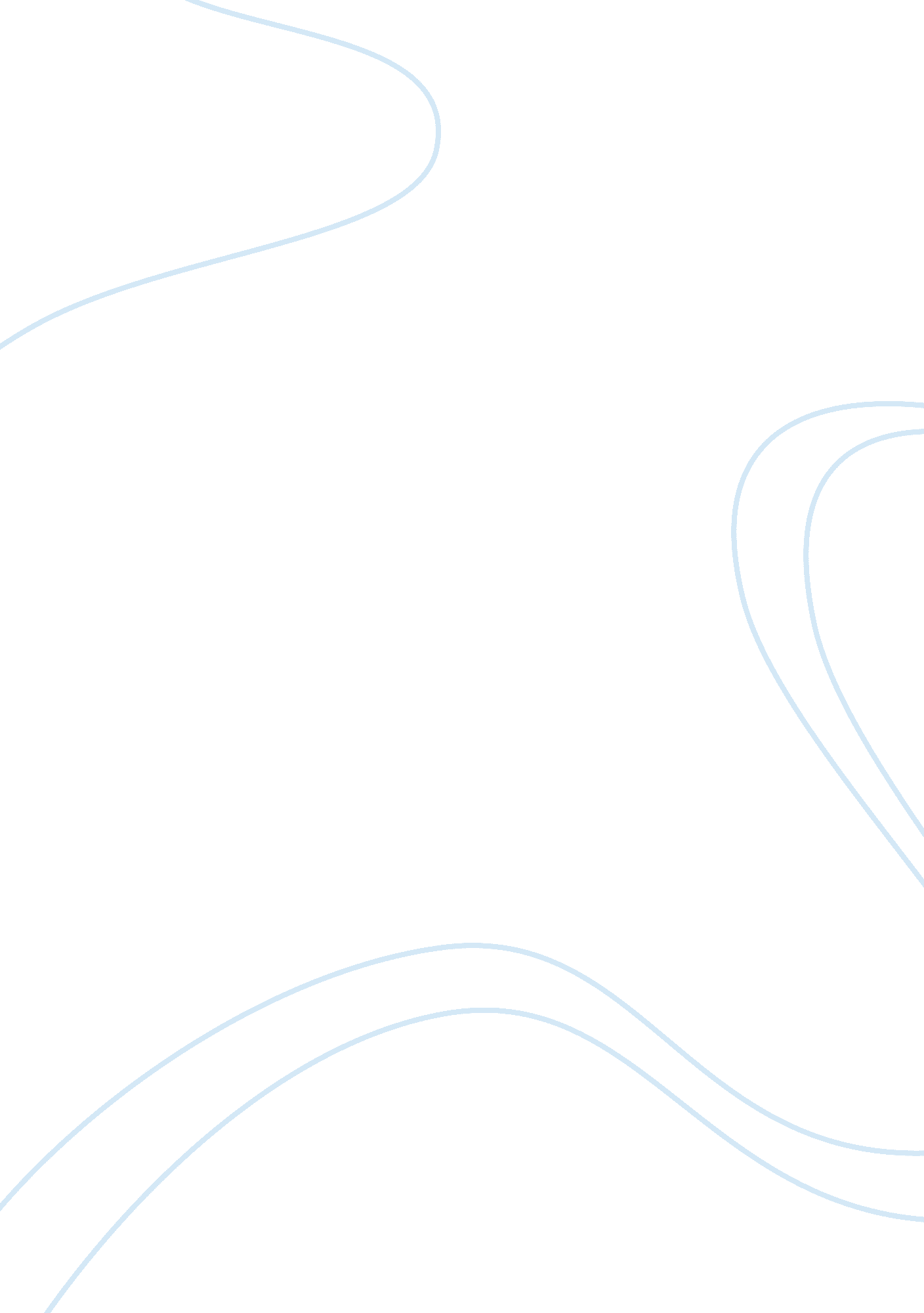 Life science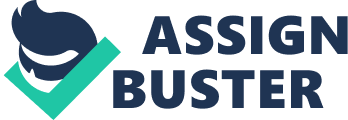 4 February, How life is influenced by science: Science has had a huge impact on human life. Humans have greatly benefited from the immense advancement in science and technology that has occurred in the recent years. One such advancement is the development of virtual world. In my life, the biggest and most sacred connection I see with science is the distant education that I attain. Distant education is increasingly being employed as a means of imparting education to people whose tendency to attain education is hindered by the geographical distances, or busy schedule that requires them to work along with studying. In the virtual education, mentors and students are not required to collaborate personally in a room (Christensen). Virtual education is particularly a blessing for individuals who can not make it to the institution. For example, young mothers with infants can often not manage to find time for attending the educational institution regularly. Likewise, working people often spare their academic progress because of work. With the facility of distance education at hand, people have been able to manage studies with work. They do not have to spare work in order to continue with their studies. Instead, they can maneuver their schedule to study after or before work as appropriate. The virtual world has diminished the significance of physical limitations and boundaries, while the quality of education has been maintained, rather enhanced in the virtual world as students can repeatedly attend the same lectures until concepts are clear. “ While the lectures and assignments are preplanned and may be viewed multiple times, the student still has access to the instructor” (Tatum). I feel connected to the science through virtual education. Works cited: Christensen, Tricia E. “ What is virtual education?” 2011. Web. 4 Feb. 2011. . Tatum, Malcolm. “ What is a virtual learning environment?” 2011. Web. 4 Feb. 2011. . 